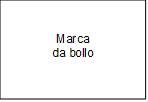 ALLEGATO 6GARA A PROCEDURA APERTA AI SENSI DELL’ART. 60 D.LGS. 50/2016 PER LA CONCLUSIONE DI UN ACCORDO QUADRO CON UN UNICO OPERATORE, AI SENSI DELL’ART.54, COMMA 3, DEL D.LGS 50/2016, PER LA DURATA DI 24 MESI PER L’AFFIDAMENTO DEi SERVIZI di manutenzione ed evoluzione, CONSULENZA SPECIALISTICA, GESTIONE E MONITORAGGIO del Sistema Informativo Lavoro “Sintesi” In uso presso CITTA’ METROPOLITANA DI MILANO, Province lombarde e Regione Puglia - CIG 8725056FF8offerta economicaIl sottoscritto (nome) ___________________________________________ (cognome) __________________________________________________________________, nato a ____________________________________________________________________ il __/__/____ C.F. __________________________, in qualità di ___________________________________________ dell’impresa_____________________,  con sede in ___________________, PARTITA IVA n. ____________, CODICE FISCALE n. ________________, iscritta dal ________________ al registro delle imprese della CAMERA DI COMMERCIO INDUSTRIA ARTIGIANATO E AGRICOLTURA della provincia di ___________________________ al numero________________telefono________________________e-mail_____________________(in caso di società con Sede in uno Stato diverso dall’Italia, indicare i dati equivalenti vigenti nel relativo Stato), (di seguito “Impresa”)OFFREper l’espletamento del servizio sopra indicato - la seguente offerta economica in ribasso rispetto all’importo posto a base d’asta alle condizioni richiamate nel disciplinare di gara e nei suoi allegati: _____________________In relazione alla suddetta offerta economicaDICHIARA:- Di indicare, quali oneri aziendali concernenti l’adempimento delle disposizioni in materia di salute e sicurezza sui luoghi di lavoro per quanto attiene al servizio in oggetto, l’importo di € ______________ (in lettere _________________).- Di determinare, ai sensi dell’art. 95 comma 10 del D.LGS 18 aprile 2016 n.50 e successive modificazioni, i propri costi della manodopera relativi al servizio in oggetto in € ___________ (in lettere _______________).- di aver preso esatta conoscenza della natura dell’appalto e di tutte le circostanze particolari e generali che possono avere influito sulla determinazione dell’offerta; - di mantenere valida l’offerta per 270 giorni dalla data di scadenza del termine per la presentazione della stessa.- che i costi della sicurezza derivanti da interferenze sono pari a € 0,00, come indicato nella documentazione di gara._______________________, lì _______________ (luogo, data) FIRMA AVVERTENZE Il presente modulo deve essere compilato digitalmente e sottoscritto con firma digitale.I dati forniti con il presente modello sono utilizzati esclusivamente per l’espletamento delle pratiche attinenti alla gara stessa e sono trattati conformemente a quanto previsto dal disciplinare di gara, dal D.Lgs. 196/2003 e dal Reg. UE 2016/679.Il presente modello costituisce solo un’indicazione di massima per i partecipanti e non esime, in nessun caso, dal rispetto di tutte le disposizioni normative applicabili, quand’anche non riportate nel testo.N.B. In caso di associazione temporanea, consorzio ordinario di concorrenti non ancora costituiti, l'offerta dovrà essere sottoscritta, a pena di esclusione, dai legali rappresentanti delle imprese componenti il raggruppamento/consorzio.